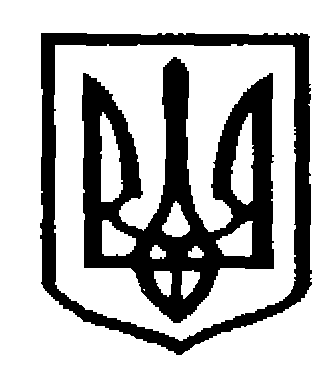 У К Р А Ї Н АЧернівецька міська радаУправління  освітивул. Героїв Майдану, 176, м. Чернівці, 58029 тел./факс (0372) 53-30-87  E-mail: osvitacv@gmail.com  Код ЄДРПОУ №02147345Про вивчення потреби щодо організаціїінклюзивного навчання у закладах освітидля формування Проєкту Програми  розвитку освіти Чернівецькоїміської територіальної громади на 2023-2026 роки        З метою формування Проєкту Програми  розвитку освіти Чернівецької міської територіальної громади на 2023-2026 роки щодо організації інклюзивного навчання у закладах освіти у частині  «Інклюзивна освіта. особливі діти – доступна освіта»  (розділ 1.3.),  Управління освіти просить надати інформацію  для визначення існуючих потреб у закладах, за формою, що додається, перейшовши за покликанням: https://docs.google.com/spreadsheets/d/1nwb3iRUKzxnR_BksuLWm61rV0VAS7Fel9WZe_5h90AY/edit?usp=sharing Начальник Управління                                                                 Ірина ТКАЧУКОксана Косован 53 21 20_____________ №_____________Керівникам закладів  дошкільної  та загальної середньої освіти , що розвивають інклюзивне середовище